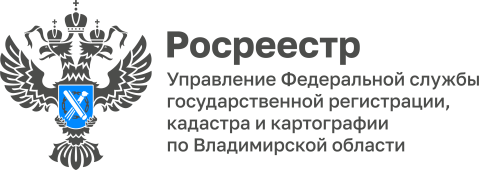 ПРЕСС-РЕЛИЗУправление Росреестра по Владимирской области информирует об итогах работы по повышению качества данных ЕГРН В 1 полугодии 2023 года Управлением Росреестра по Владимирской области проводился комплекс работ, направленный на реализацию мероприятий по повышению качества данных Единого государственного реестра недвижимости (ЕГРН). В целях обеспечения полноты и качества данных ЕГРН Управлением были проведены работы, связанные с исключением из ЕГРН сведений со статусом «временный» в соответствии с частью 7 статьи 72  Федерального закона от 13.07.2015 № 218-ФЗ «О государственной регистрации недвижимости» (Закона № 218-ФЗ): 8644 объектов недвижимости снято с учета, в отношении 351 объекта недвижимости принято решение об изменении статуса на «актуальный».По исполнению мероприятия «Снятие с государственного кадастрового учета земельных участков в соответствии с частью 15 статьи 41 Закона          № 218-ФЗ» показатели Управления следующие: 411 земельных участков сняты с кадастрового учета, в отношении 2994 земельных участков в ЕГРН внесены сведения о не разграниченной государственной собственности, 737 не подлежат снятию с учета.По исполнению мероприятия «Исправление некорректных дат в сведениях о дате рождения, дате документа, удостоверяющего личность, дате документа основания» исправлено 1283 записи.По исполнению мероприятия «Устранение противоречий в сведениях ЕГРН относительно актуальных записей о регистрации права в отношении объектов недвижимости со статусом «архивный»» - 198 исправленных записей.Продолжены работы по привязке объектов капитального строительства к земельным участкам, при этом в отчетном периоде достигнуты следующие результаты:  в ЕГРН внесено 567036 зданий, сооружений, объектов незавершенного строительства, внесена информация о 478416 объектах, расположенных на земельных участках, что составляет 84,37%.По данному показателю Управление входит в число регионов, которые имеют показатель привязки более 80%.Материал подготовлен Управлением Росреестра по Владимирской областиКонтакты для СМИУправление Росреестра по Владимирской областиг. Владимир, ул. Офицерская, д. 33-аОтдел организации, мониторинга и контроля(4922) 45-08-29(4922) 45-08-26